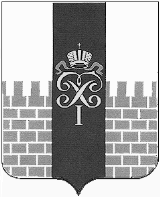 МЕСТНАЯ АДМИНИСТРАЦИЯМУНИЦИПАЛЬНОГО ОБРАЗОВАНИЯ ГОРОД ПЕТЕРГОФПОСТАНОВЛЕНИЕ«_18__»__апреля____2014 г.						№ __56/1_____ О внесении изменений в постановление местной администрации от 26.02.2014 №17«Об утверждении Плана мероприятий, по непрограммным  расходам местногобюджета муниципального образования город Петергоф «Организация проведения публичных слушаний»	В соответствии с Бюджетным Кодексом РФ, Законом Санкт-Петербурга от 23.09.2009 № 420-79 «Об организации местного самоуправления в Санкт-Петербурге», Уставом муниципального образования город Петергоф и Решением Муниципального Совета муниципального образования город Петергоф от 05.12.2013 года № 98 «Об утверждении местного бюджета муниципального образования город Петергоф на 2014 год», от 06.02.2014г. №8 «О внесении изменений в Решение МС МО г. Петергоф от 08.10.2009г. №87», постановления  местной администрации от 18.04.2014 №56 «О внесении изменений в сводную бюджетную роспись местного бюджета МО г. Петергоф на 2014 год» местная администрация  муниципального образования город ПетергофПОСТАНОВЛЯЕТ:Внести изменения в План мероприятий, утвержденный постановлением  местной администрации от 26.02.2014 №17 «Об утверждении Плана мероприятий по непрограммным  расходам местного бюджета муниципального образования город Петергоф «Организация проведения публичных слушаний» на 2014 год, согласно приложению 1 к настоящему постановлению.2.Итоговую сумму  Плана мероприятий  оставить без изменений3.Настоящее Постановление вступает в силу с момента обнародования.4.Контроль исполнения настоящего Постановления оставляю за собой.Исполняющий обязанностиглавы местной администрации муниципального образования город Петергоф 				                                       А.В. ШифманПЛАН мероприятий по непрограммным  расходам местного бюджета муниципального образования город Петергоф  «Организации проведения публичных слушаний» на 2014 годНачальник структурного подразделения - организационного отдела   местной администрации муниципального образования город Петергоф                                                  В .А.РаковаСогласованоНачальник структурного подразделения - финансово-экономического отдела                                                                      А.В. КостареваГлавный специалист-юрисконсульт                                                                     Г.В. ПихлапуСогласованоГлава муниципального образованиягород Петергоф_________________М.И. Барышников«_____»______________2014г.Приложение 1к постановлению местной администрациимуниципального образования г. Петергофот «18»  апреля 2014 № 56/1№п/пНаименование мероприятияСрокреализации мероприятия  Необходимый объем финансирования (тыс.руб.)ПримечаниеПроведение публичных слушаний2-4квартал25,0Приобретение канцелярских товаров (авторучки, блокноты)2-4квартал25,0Изготовление видеоотчета о деятельности ОМСУ в 2013 году2 квартал50,0Итого:100,0